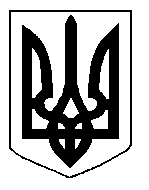 БІЛОЦЕРКІВСЬКА МІСЬКА РАДА	КИЇВСЬКОЇ ОБЛАСТІ	Р І Ш Е Н Н Я
від  27 грудня  2018 року                                                                        № 3234-63-VIIПро припинення терміну дії договору оренди землі фізичній особі – підприємцю Абрамченко Наталії ФедорівніРозглянувши звернення постійної комісії з питань земельних відносин та земельного кадастру, планування території, будівництва, архітектури, охорони пам’яток, історичного середовища та благоустрою до міського голови від 20 листопада 2018 року №548/2-17, протокол постійної комісії з питань  земельних відносин та земельного кадастру, планування території, будівництва, архітектури, охорони пам’яток, історичного середовища та благоустрою від 20 листопада 2018 року №153, заяву фізичної особи – підприємця Абрамченко Наталії Федорівни від 14 листопада 2018 року №5481, відповідно до ст. ст. 12,  ст. 141  Земельного кодексу України, ст. 31 Закону України «Про оренду землі», п.34 ч.1 ст. 26 Закону України «Про місцеве самоврядування в Україні», міська рада вирішила:1.Припинити договір оренди землі з фізичною особою – підприємцем Абрамченко Наталією Федорівною під розміщення кіоску по продажу продовольчих товарів за адресою: вулиця Василя Стуса (бувша вулиця Славіна), в районі житлового будинку №10, площею 0,0025 га з кадастровим номером:3210300000:03:020:0079, який укладений 16 жовтня 2014 року №136 на  підставі підпункту 6.4. пункту 6 рішення міської ради від 18 вересня 2014 року  №1283-63-VI «Про оформлення правовстановлюючих документів на земельні ділянки юридичним особам та фізичним особам - підприємцям» та зареєстрований в Державному реєстрі речових прав на нерухоме майно  як інше речове право від 16.06.2015 року №10160309, у зв’язку з прийняттям рішення Білоцерківською міською радою  від 27 вересня 2018 року № 2851-57-VII «Про встановлення земельного сервітуту з фізичною особою-підприємцем Абрамченко Наталією Федорівною»2.Особі, зазначеній в цьому рішенні звернутися до управління регулювання земельних відносин Білоцерківської міської ради для укладання додаткової угоди про припинення договору оренди землі від 16 жовтня 2014 року №136, відповідно до даного рішення, а також оформити інші документи, необхідні для вчинення цієї угоди.3.Особі, зазначеній в цьому рішенні, зареєструвати припинення права оренди земельної ділянки в порядку, визначеному чинним законодавством України.4. Контроль за виконанням цього рішення покласти на постійну комісію з питань  земельних відносин та земельного кадастру, планування території, будівництва, архітектури, охорони пам’яток, історичного середовища та благоустрою.Міський голова                                          	                                                     Г. Дикий